Российская  Федерация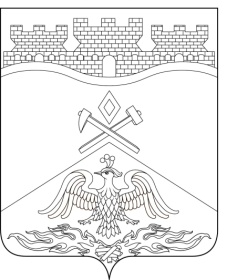            Ростовская  область          г о р о д   Ш а х т ы     ГОРОДСКАЯ ДУМА                РЕШЕНИЕ № 562                      49-го заседания городской Думы города ШахтыПринято 18 июня 2019 года Об утверждении «Плана работы городскойДумы города Шахты на II-е полугодие 2019 года»Городская Дума города ШахтыРЕШИЛА:Утвердить «План работы городской Думы города Шахты на II-е полугодие 2019 года» согласно приложению.Комитетам городской Думы, структурам Администрации при подготовке проектов решений руководствоваться Регламентом городской Думы.Контроль за исполнением настоящего решения возложить на комитеты городской Думы (председатели: А.В.Тушминцев, А.В. Скориков, А.Л. Гершман,   А.И. Кундрат, К.К.Корнеев, В.Н. Правдюк).Разослано: Администрации г. Шахты, Разослано: Администрации г. Шахты, УМВД по г. Шахты, КСП г. Шахты,  МКУ «ДГХ» г. Шахты,  УРБПСЖС г. Шахты,  ДАГ и ТР,  ДЭ,   ДФ,   КУИ г. Шахты,прокуратуре, СМИ, делоРазослано: Администрации г. Шахты, КУИ г. 